    The PACE Program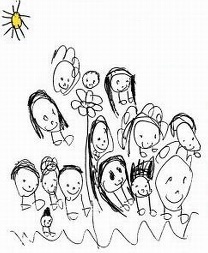                                                                                         www.thepaceprogram.caReferral for Services *Supporting Healthy Transitions ProgramConsent includes reviewing each of the following items and signing below:As the legal guardian of the above named child/ren, I request support from the “Supporting Healthy Transitions Program” to the current home (PRE HOME), the home the child/ren are moving to (POST HOME – whether a foster, birth or adoptive home) and the child/ren involved/impacted by this transition in each of the homes, as applicable.I confirm that both the “PRE HOME” and the “POST HOME” as well as the other supports currently involved with these homes are aware of, and in agreement with, this referral, where possible.  I understand that upon the end of service or participation, a “Closing Report” will be completed and forwarded to the following, as appropriate:Referral Source and/or the child’s Social Worker, Resource Social Worker, if applicableI understand that the consent to share information and consent for service includes the intake process as well as the service delivery process.  I understand that this consent expires after one year from date of this referral and can be renewed again, on a separate document, if applicable*.COMMENTS / NOTES:A.  Referral Information:A.  Referral Information:A.  Referral Information:A.  Referral Information:A.  Referral Information:A.  Referral Information:A.  Referral Information:A.  Referral Information:A.  Referral Information:A.  Referral Information:A.  Referral Information:A.  Referral Information:Referred By: Referred By: Referred By: Referral Date:Referral Date:Referral Date:Role:Role:Role:Office Code:Office Code:Office Code:Office  #Office  #Direct Line #Fax #Fax #Length of time involved with child/family:Length of time involved with child/family:Length of time involved with child/family:Length of time involved with child/family:Email:Email:ESTIMATED TRANSITON DATE:ESTIMATED TRANSITON DATE:ESTIMATED TRANSITON DATE:ESTIMATED TRANSITON DATE:ESTIMATED TRANSITON DATE:Reason for Referral:Reason for Referral:Reason for Referral:Reason for Referral:Reason for Referral:Reason for Referral:Reason for Referral:Reason for Referral:Reason for Referral:Reason for Referral:Reason for Referral:Reason for Referral:Reason for Referral:Reason for Referral:B.  Transitioning Child/ren  (In foster home noted in section E):B.  Transitioning Child/ren  (In foster home noted in section E):B.  Transitioning Child/ren  (In foster home noted in section E):B.  Transitioning Child/ren  (In foster home noted in section E):Child’s Legal Name:Date of Birth:Ethnicity / Cultural Factors:Band:Child’s Legal Name:Date of Birth:Ethnicity / Cultural Factors:Band:Child’s Legal Name:Date of Birth:Ethnicity / Cultural Factors:Band:C.  Transitioning Child/ren  (NOTE: If living in another home – please complete separate referral):C.  Transitioning Child/ren  (NOTE: If living in another home – please complete separate referral):C.  Transitioning Child/ren  (NOTE: If living in another home – please complete separate referral):C.  Transitioning Child/ren  (NOTE: If living in another home – please complete separate referral):Child’s Legal Name:Date of Birth:Ethnicity / Cultural Factors:Band :Child’s Legal Name:Date of Birth:Ethnicity / Cultural Factors:Band :Child’s Legal Name:Date of Birth:Ethnicity / Cultural Factors:Band :D.  Custodial Status of Child/ren Referred:D.  Custodial Status of Child/ren Referred:D.  Custodial Status of Child/ren Referred:D.  Custodial Status of Child/ren Referred:D.  Custodial Status of Child/ren Referred:D.  Custodial Status of Child/ren Referred:D.  Custodial Status of Child/ren Referred:D.  Custodial Status of Child/ren Referred:Legal GuardianName:Child/ren’s Legal Status: MCFD       METIS FAMILY SERVICES        VACFSS      MCFD       METIS FAMILY SERVICES        VACFSS      MCFD       METIS FAMILY SERVICES        VACFSS      MCFD       METIS FAMILY SERVICES        VACFSS      MCFD       METIS FAMILY SERVICES        VACFSS      MCFD       METIS FAMILY SERVICES        VACFSS      MCFD       METIS FAMILY SERVICES        VACFSS      MCFD       METIS FAMILY SERVICES        VACFSS     Expiry of Legal Status:Date of Next Review / Court:Any birth parent/s contact with child/ren?           Yes    No    Any birth parent/s contact with child/ren?           Yes    No    Who & frequency:Who & frequency:Who & frequency:Who & frequency:Who & frequency:Who & frequency:Restrictions?       Yes    No  Is birth parent/s aware of referralIs birth parent/s aware of referralIs birth parent/s aware of referral Yes    NoAre they in agreement with this referral?Are they in agreement with this referral?Are they in agreement with this referral? Yes    NoE.  Current Home of Child/ren Transitioning (PRE HOME):E.  Current Home of Child/ren Transitioning (PRE HOME):E.  Current Home of Child/ren Transitioning (PRE HOME):E.  Current Home of Child/ren Transitioning (PRE HOME):E.  Current Home of Child/ren Transitioning (PRE HOME):E.  Current Home of Child/ren Transitioning (PRE HOME):E.  Current Home of Child/ren Transitioning (PRE HOME):E.  Current Home of Child/ren Transitioning (PRE HOME):E.  Current Home of Child/ren Transitioning (PRE HOME):E.  Current Home of Child/ren Transitioning (PRE HOME):E.  Current Home of Child/ren Transitioning (PRE HOME):Type of Home:i.e. foster home, relatives/extended family, othersType of Home:i.e. foster home, relatives/extended family, othersType of Home:i.e. foster home, relatives/extended family, othersType of Home:i.e. foster home, relatives/extended family, othersType of Home:i.e. foster home, relatives/extended family, othersAddress:Address:Primary Caregiver #1:Primary Caregiver #1:Primary Caregiver #1:Relationship to child:Relationship to child:Relationship to child:Date of Birth / Age: Date of Birth / Age: Date of Birth / Age: Language(s) Spoken:Language(s) Spoken:Language(s) Spoken:Ethnicity:Cultural Factors:Home #:Work #:Work #:Cell #:Email:Primary Caregiver #2:Primary Caregiver #2:Primary Caregiver #2:Relationship to child:Relationship to child:Relationship to child:Date of Birth / Age: Date of Birth / Age: Date of Birth / Age: Language(s) Spoken:Language(s) Spoken:Language(s) Spoken:Ethnicity:Cultural Factors:Home #:Work #:Work #:Cell #:Email:F.  Future Home of Child/ren Transitioning (POST HOME) – if known at time of referral:F.  Future Home of Child/ren Transitioning (POST HOME) – if known at time of referral:F.  Future Home of Child/ren Transitioning (POST HOME) – if known at time of referral:F.  Future Home of Child/ren Transitioning (POST HOME) – if known at time of referral:F.  Future Home of Child/ren Transitioning (POST HOME) – if known at time of referral:F.  Future Home of Child/ren Transitioning (POST HOME) – if known at time of referral:F.  Future Home of Child/ren Transitioning (POST HOME) – if known at time of referral:F.  Future Home of Child/ren Transitioning (POST HOME) – if known at time of referral:F.  Future Home of Child/ren Transitioning (POST HOME) – if known at time of referral:F.  Future Home of Child/ren Transitioning (POST HOME) – if known at time of referral:Type of Home:  i.e. adoptive home, birth home,  foster home, relatives/extended family, othersType of Home:  i.e. adoptive home, birth home,  foster home, relatives/extended family, othersType of Home:  i.e. adoptive home, birth home,  foster home, relatives/extended family, othersType of Home:  i.e. adoptive home, birth home,  foster home, relatives/extended family, othersAddress:Primary Caregiver #1:Primary Caregiver #1:Relationship to child:Relationship to child:Relationship to child:Date of Birth / Age: Date of Birth / Age: Language(s) Spoken:Language(s) Spoken:Language(s) Spoken:Ethnicity:Cultural Factors:Home #:Work #:Work #:Cell #:Email:Primary Caregiver #2:Primary Caregiver #2:Relationship to child:Relationship to child:Relationship to child:Date of Birth / Age: Date of Birth / Age: Language(s) Spoken:Language(s) Spoken:Language(s) Spoken:Ethnicity:Cultural Factors:Home #:Work #:Work #:Cell #:Email:G.  Consent to photograph for creation of memory books:As the legal guardian of the child/ren named in this referral, I give consent to share photographs and/or for the child/ren being photographed so the PACE Family Counsellor can create memory books and/or materials to support the child/ren transitioning.    YESNOComments:Comments:Comments:Comments:H.  Consent to Share Information with those applicable / noted below:In addition to the “Current Home” (PRE HOME) and “Future Home” (POST HOME) - section B & E,                   consent is given to the PACE Program staff to discuss with the following people/agencies any information relevant to providing the best support and service for the child/ren named in this referral, and to obtain any written reports, if applicable. These are required, complete as applicable:Role:Office Code:Name:Agency / Relationship:Direct #: Office #:Email:Resource Social WorkerAdoption Social WorkerGuardianship Social Worker – child/ren in PRE HOMEGuardianship Social Worker – child/ren in POST HOMEPlease add people below, as applicable:Please add people below, as applicable:Please add people below, as applicable:Please add people below, as applicable:Please add people below, as applicable:Please add people below, as applicable:Please add people below, as applicable:Birth Family / Extended Family (involved and not where child/ren reside or are moving to)Birth Family / Extended Family (involved and not where child/ren reside or are moving to)Birth Family / Extended Family (involved and not where child/ren reside or are moving to)Birth Family / Extended Family (involved and not where child/ren reside or are moving to)Birth Family / Extended Family (involved and not where child/ren reside or are moving to)Birth Family / Extended Family (involved and not where child/ren reside or are moving to)Child & Youth Mental Health ClinicianChild & Youth Mental Health ClinicianPediatricianPediatricianPsychiatristPsychiatristDaycare / Preschool / School /  Support StaffDaycare / Preschool / School /  Support StaffInfant Development ProgramInfant Development ProgramFostering Early DevelopmentFostering Early DevelopmentRoots WorkerRoots WorkerCultural Connection BandCultural Connection BandCounsellorCounsellorH.  Consent to Referral for Service:Legal Guardian Name:Legal Guardian Signature:Relationship to Child:COMPLETED BY PACE INTAKE TEAM – REFERRAL PROCESS DATES:DATE:Referral for Service received, including being signedWaitlist DateIntake DateService Start DateServices Declined / No Longer Applicable – please circle* CONSENT EXPIRY DATE -  maximum 1 year from date on referral